Table of Contents:THE FAWCO FOUNDATION2017 Development Grant Instructions for completing the 2017 Development Grant Nomination ApplicationThe 2017 Development Grants Nomination Application and all instructions are available online at www.fawcofoundation.org/grantsCOMPLETING THE APPLICATIONDownload the nomination application packetThe first page of the nomination application packet is the Table of ContentsThe second page are the instructions for completing the nomination applicationThere are six sections to the application:A. Category for Nomination Application-Cover SheetB. This Specific Development Grant Project DescriptionC. The Organization/Association D. Nominating FAWCO Club Information E. Nomination SummaryF. Disclosure & Signature PageRead through the application so that you know what is neededGather the necessary information needed to complete the application.Complete the application.  Only requested documents will be considered.Review and edit the application. Make sure at least two other people review the application. Keep responses focused and succinct.Make sure the application is signed! The FAWCO club president must physically sign the completed application before it is scanned, or have access to an official electronic signature programIt is advisable to zip all documents together in a WinZip file.Save a copy of the application for your records.If you would like, but not required and will not appear on the ballot, attach a one-page only appendix with a photo or two of your project. Should you receive the grant, these photos will be used during the grant presentation at the FAWCO Biennial Conference in Mumbai, India.Scan the signed application (Sections A-F) and send to the FAWCO Foundation Development Grants Administrator, Nan de Laubadère, at grants@fawcofoundation.org  as a Word document.Submit the application by JANUARY 27, 2017. You will receive a confirmation message indicating that the application has been received.For further information you may contact the DG Grants Administrator at: grants@fawcofoundation.orgThe nominating club’s FAWCO Rep shall be the principal communicating liaison with the Development Grant Administrator.MARK X next to the Category for your Development Grant NominationEDUCATION	AW of Surrey Hope Through Education 			Pam Dahlgren Educating Africa’s Children HEALTH	Support in Sickness and Health; The Coughlan Family Foundation	Critical Health Concerns, sponsored in part by Renuka Mathews	AWG Languedoc-Roussillon Feeding the WorldHUMAN RIGHTS	FAUSA Displaced Women and Children	Breaking the Cycle, Sponsored in part by AWEP and AILO FlorenceNOMINATION INFORMATION  Full Name of FAWCO club nominating the project: Club Contact Person (FAWCO Rep): FAWCO Rep Telephone: FAWCO Rep E-mail:Club President’s Name: Name of the Project:Describe the Project: 60 – 100 wordsWhat is the problem this FAWCO Development Grant Project will address? 60 – 100 wordsHow many people will receive aid or be directly impacted by receipt of this grant?How will the grant benefit the community? 60 – 100 wordsIn one year, how specifically will you measure the impact of this grant on the project? How specifically will the $4500 grant be used? Please give a break down of the project budget (to add up to $4500):		       Item or activity                                    Amount of FundsPlease provide the following information for the person who will be responsible for providing the one- year achievement information to the FAWCO Foundation. Name:Address:Telephone Number:Email: Describe the organization, its purpose or mission and population served: 150-200 word limitDescribe the staffing of the organization. Include information such as size of staff, number of paid staff, number of volunteers, etc. 125-150 word limitFunding Source                                       Percentage of TotalPlease list current funding sources and the percentage the organization receives from each source. The total must add up to 100.      Funding Source                                       Percentage of TotalIs there a “Parent” or “Umbrella” organization administering the project? (For example, The Salvation Army, UNICEF). If so, please provide the following information:Name: Address: Website: How did your FAWCO club decide to become involved with this organization? 125 word limitInvolvement with the organization: In order to apply for a FAWCO Development Grant, A FAWCO Club or several club members must have been involved with the organization for a minimum of one year. This support, such as direct financial contributions, physical contributions such as clothing/food/book drives, etc., or on the ground volunteer support of a project or program, must be listed in the nomination application.How long has your FAWCO club given support to the organization? 100 word limitIn what specific ways has your FAWCO club given support to the organization? 125 word limit.Section E: Project Summary: This information will appear on the ballot.CATEGORY:Specific DG Grant:PROJECT NAME: Location: Nominating FAWCO Club’s Length of Affiliation: Parent Organization: Website: List specifically how the $4500 will be used: 125 word limitProject Summary:  Paragraph 1: 125 words limitDescription of this Project and the problem this development grant will address. Refer to B2 & B3.	b. Paragraph 2: 125 word limitDescribe the purpose of the organization, population served and year established. Refer to C1. 	Describe how long and how specifically the nominating FAWCO Club has worked with the organization. Refer to D2a and D2b.`Section F: Disclosure and Signature Disclosure: The applicant FAWCO member club must take full responsibility for the validity of the information contained in this document and to the best of its ability has determined that said project is not for profit, has NO POLITICAL AFFILIATION and is not involved in any illegal, unethical or discriminatory activities Name of Nominating Club’s President:Date of Application:Insert signature here.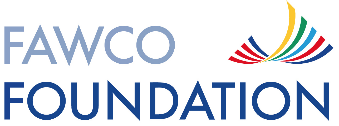 THE FAWCO FOUNDATIONA NOT-FOR PROFIT CORPORATION REGISTERED IN THE STATE OF MISSOURI2017 Development GrantNomination Application$4,500PAGEInstructions for Completing the Grant Nomination Application1Section A: Category for Nomination                   2Section B: This Specific Grant PROJECT 3Section C: The Organization/Association 4Section D: Nominating FAWCO Club5Section E: Development Grant Summary Sheet6Section F: Disclosure and Signature Page7Organization Address:Date Organization Established:Telephone:Website: